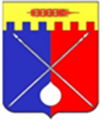 ДУМАТРУНОВСКОГО МУНИЦИПАЛЬНОГО ОКРУГАСТАВРОПОЛЬСКОГО КРАЯР Е Ш Е Н И Е23 мая 2023 г.                                 с. Донское                                              № 50О признании утратившими силу некоторых решений совета Труновского муниципального района Ставропольского края  В соответствии с Федеральным законом от 6 октября 2003 года            № 131-ФЗ «Об общих принципах организации местного самоуправления           в Российской Федерации», законом Ставропольского края от 31 января 2020 года № 14-кз «О преобразовании муниципальных образований, входящих в состав Труновского муниципального района Ставропольского края, и об организации местного самоуправления на территории Труновского района Ставропольского края», Уставом Труновского муниципального округа Ставропольского края Дума Труновского муниципального округа Ставропольского краяРЕШИЛА:1. Признать утратившими силу некоторые решения совета Труновского муниципального района Ставропольского края согласно приложению                   к настоящему решению.2. Настоящее решение вступает в силу со дня его официального опубликования в муниципальной газете «Труновский вестник».Председатель ДумыТруновского муниципального округаСтавропольского края                                                                            Х. Р. ГоновГлава Труновского муниципального округаСтавропольского края                                                                      Н.И. Аникеева                                                                        Приложение                                                                     к решению Думы                                                                 Труновского муниципального округа                                                            Ставропольского края                                                                                                               от  23 мая 2023 г.  № 50ПЕРЕЧЕНЬрешений совета Труновского муниципального района Ставропольского края, признанных утратившими силуот 26 декабря 2006 г. № 66 «Об утверждении Регламента работы с обращениями граждан в органах местного самоуправления Труновского муниципального района»;от 24 мая 2011 г. № 36 «О внесении изменений в Положение о порядке управления и распоряжения имуществом, находящимся в муниципальной собственности Труновского муниципального района Ставропольского края»;от 13 декабря 2011 г. № 78 «О внесении изменения в Положение о порядке предоставления земельных участков, государственная собственность на которые не разграничена, находящихся на территории Труновского муниципального района Ставропольского края и земельных участков, находящихся в собственности Труновского муниципального района Ставропольского края, утвержденное решением совета Труновского муниципального района Ставропольского края от 22 февраля 2011 г. № 11 «Об утверждении Положения о порядке предоставления земельных участков, государственная собственность на которые не разграничена, находящихся на территории Труновского муниципального района Ставропольского края и земельных участков, находящихся в собственности Труновского муниципального района Ставропольского края»;от 21 августа 2012 г. № 37 «Об утверждении Положения о порядке предоставления земельных участков, государственная собственность на которые не разграничена, находящихся на территории Труновского муниципального района Ставропольского края и земельных участков, находящихся в собственности Труновского муниципального района Ставропольского края»;от 12 февраля 2013 г. № 7 «Об утверждении Порядка определения цены и оплаты земельных участков, находящихся в муниципальной собственности Труновского муниципального района Ставропольского края, в целях их продажи собственникам зданий, строений, сооружений, расположенных на этих земельных участках»;от 12 февраля 2013 г № 8 «О внесении изменений в Положение о порядке предоставления земельных участков, государственная собственность на которые не разграничена, находящихся на территории Труновского муниципального района Ставропольского края и земельных участков, находящихся в собственности Труновского муниципального района Ставропольского края»;от 26 декабря 2014 г. № 44 «Об утверждении Порядка подготовки и утверждения местных нормативов градостроительного проектирования Труновского муниципального района Ставропольского края»;от 25 августа 2015 г. № 30 «Об утверждении Порядка подготовки, утверждения и внесения изменений в правила землепользования и застройки муниципальных образований, входящих в состав Труновского муниципального района Ставропольского края»;от 27 апреля 2016 г. № 31 «Об оплате труда работников органов местного самоуправления Труновского муниципального района Ставропольского края и отраслевых органов, входящих в структуру администрации Труновского муниципального района Ставропольского края»;от 20 декабря 2016 г. № 76 «О Порядке управления и распоряжения имуществом, находящимся в муниципальной собственности Труновского муниципального района Ставропольского края»;от 19 декабря 2017 г. № 56 «О внесении изменений в решение совета Труновского муниципального района Ставропольского края «Об оплате труда работников органов местного самоуправления Труновского муниципального района Ставропольского края и отраслевых органов, входящих в структуру администрации Труновского муниципального района Ставропольского края»;от 13 февраля 2018 г. № 2 «О внесении изменений в Положение об оплате труда работников органов местного самоуправления Труновского муниципального района Ставропольского края и отраслевых органов, входящих в структуру администрации Труновского муниципального района Ставропольского края»;от 19 июня 2018 г. № 24 «О внесении изменений в Порядок управления и распоряжения имуществом, находящимся в муниципальной собственности Труновского муниципального района Ставропольского края»;от 21 августа 2018 г. № 30 «О внесении изменений в Порядок подготовки, утверждения и внесения изменений в правила землепользования и застройки муниципальных образований, входящих в состав Труновского муниципального района Ставропольского края»;от 18 июня 2019 г. № 23 «Об утверждении Порядка заключения соглашений органами местного самоуправления Труновского муниципального района Ставропольского края с органами местного самоуправления поселений, входящих в его состав, о передаче (принятии) осуществления части своих полномочий по решению вопросов местного значения»; от 20 августа 2019 г. № 32 «Об утверждении Порядка осуществления контрольной деятельности советом Труновского муниципального района Ставропольского края»;от 15 октября 2019 г. № 38 «О внесении изменений в решение совета Труновского муниципального района Ставропольского края от 27 апреля 2016 г. № 31 «Об оплате труда работников органов местного самоуправления Труновского муниципального района Ставропольского края и отраслевых органов, входящих в структуру администрации Труновского муниципального района Ставропольского края»;от 17 декабря 2019 г. № 60 «Об утверждении Порядка согласования исходных данных для проведения расчетов по распределению дотации на выравнивание бюджетной обеспеченности поселений»;от 17 декабря 2019 г. № 65 «Об утверждении местных нормативов градостроительного проектирования Труновского муниципального района Ставропольского края»;от 17 декабря 2019 г. № 66 «Об утверждении местных нормативов градостроительного проектирования поселений, входящих в состав Труновского района Ставропольского края».